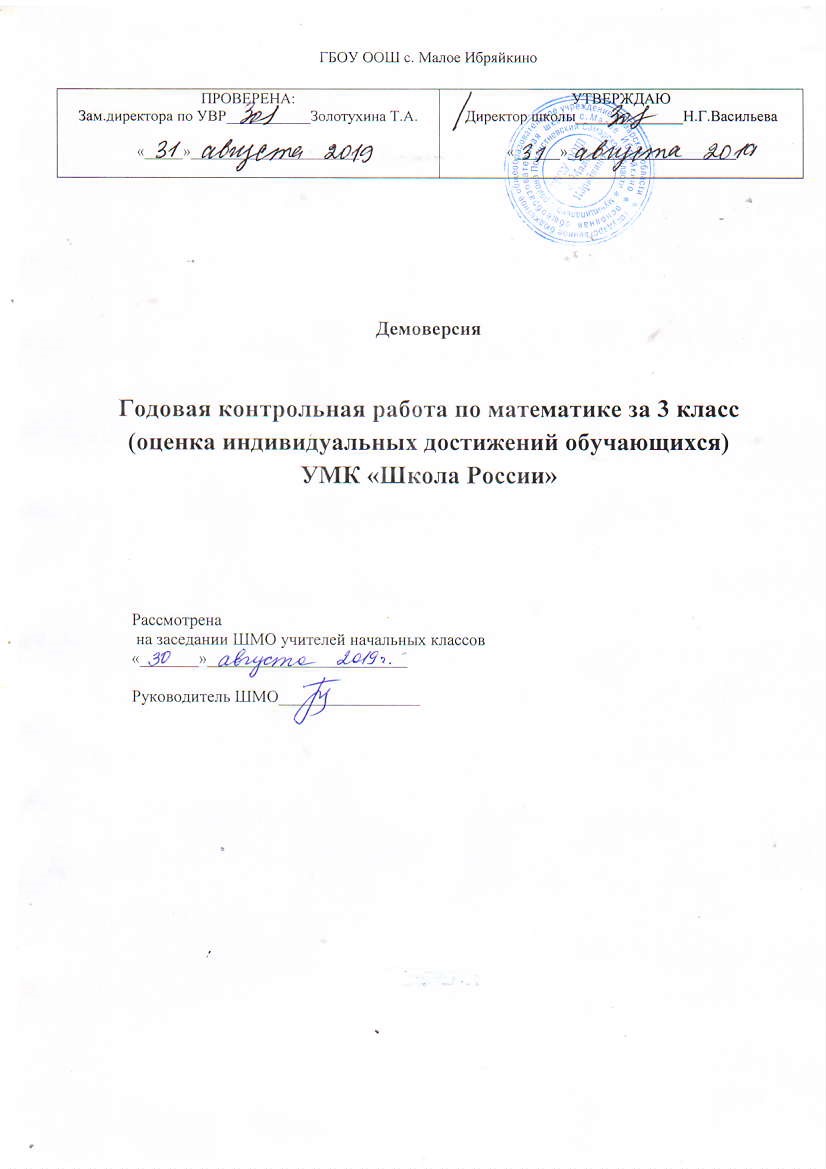 СПЕЦИФИКАЦИЯ контрольно-измерительных материалов  для проведения годовой контрольной работы по математике за курс  3 класса  1. Назначение КИМ КИМ для проведения годовой контрольной работы по математике в рамках промежуточной аттестации позволяют осуществить оценку качества освоения обучающимися программы по предмету  и предназначены  для  диагностики  достижения  планируемых  результатов – предметных умений. 2. Документы, определяющие содержание КИМ КИМ годовой контрольной работы разработаны в соответствии с Федеральным законом от 29.12.2012  № 273-Ф3 «Об образовании в Российской Федерации» и  приказом Минобрнауки России от 06.10 2009 № 373 «Об утверждении и введении в действие федерального государственного образовательного стандарта начального общего образования» (в редакции приказов от 26.11.2010 № 1241, от 22.09.2011 № 2357, от 18.12.2012 № 1060, от 29.12.2014  №1643, от 31.12.2015 №1576), приказом Минобрнауки России от 19.12.2014 № 1598 «Об утверждении федерального государственного образовательного стандарта начального общего образования обучающихся с ограниченными возможностями здоровья», ООП НОО и АООП НОО, УМК «Школа России». 3. Характеристика структуры и содержания работы Годовая контрольная работа направлена на проверку практического освоения знаний по предмету "Математика", формирование умений решать учебно-познавательные и учебнопрактические задачи средствами предмета. Годовая контрольная работа  представлена в двух вариантах. Годовая контрольная работа  состоит из трех частей, которые различаются по форме и количеству заданий, уровню сложности. Работа состоит из 15 заданий, среди которых: 10 заданий – задания с выбором ответа (далее – ВО), к каждому из которых приводится три четыре варианта ответа, из которых верен только один. 5 заданий – задания с полным  ответом (далее – ПО), либо в которых ответ необходимо записать в виде решения, последовательности цифр и т.п. Распределение заданий КИМ по уровням сложности Распределение заданий по разделам программы Время выполнения работы - 1 урок, 40 минут. Дополнительное оборудование: не требуется. 6. Система оценивания выполнения отдельных заданий и работы в целом Максимальный  балл  за  выполнение  годовой контрольной  работы  по математике  равен 24.  Каждое  правильно  выполненное  задание  А1–А10  оценивается  1 баллом. Задание считается выполненным верно, если выбранный учащимся номер ответа совпадает с эталоном.  Правильное выполнение каждого из заданий В1, В2 оценивается 2 баллами. Задание  считается  выполненным  верно,  если  ученик  верно выполнил решение и записал ответ. Если допущена одна ошибка (в выборе действия или в вычислениях), выставляется 1 балл; допущены две и более ошибок – 0 баллов.  Задание В3 оценивается 4 баллами: по 1 баллу за каждое верно решенное числовое выражение. Правильное выполнение каждого из заданий С1, С2 оценивается 3 баллами.  Задание  С1 считается  выполненным  верно,  если  ученик выполнил все верно; 2 балла – допущена 1 ошибка, 1 балл – 2 ошибки; 0 баллов – три и более ошибок.  Задание С2 считается выполненным верно, если ученик верно выбрал действия для решения задачи и произвел вычисления, а так же решил задачу несколькими способами - 3 балла; 2 балла – допущена 1 ошибка; 1 балл – 2 ошибки (выбор действия, вычисление); 0 баллов – более 2 ошибок. Выполнение учащимся работы в целом определяется суммарным баллом, полученным по результатам выполнения всех заданий работы.  7. План годовой контрольной работы по  математике  Примечание: Б – базовый, П – повышенный, ВО – выбор ответа, ПО -  полный ответ Годовая контрольная работа по математике  Ф.И. учащегося  ____________________________________________     3   класс   _____ Вариант  0 Часть А А1. В каком   ряду  правильно  записано  выражение  и  его значение? Разность  чисел 316   и  123  умножить на 2. 1) 316 + 123 ·  2 = 562            3)  (316 – 123) ·  2 =  386 2) (316 + 123) ·  2 = 887         4)   316 – 123 ·  2 = 60 А2. Для  решения  какого  уравнения  нужно  из  уменьшаемого  вычесть  разность? 136 – Х = 87                   3) Х + 87 = 136 Х – 136 = 87                   4) 87 + Х = 136 А3. Значение  какого  выражения  равно 0? 1) 32 : 8 ·  2 : 4 ·  7              3) 8 · 2 : 4 ·  3 : 6 2) 27 : 9 ·  5 · 2 · 3              4) 3 ·  6 : 9 ·  0 · 5 А4. Какое   уравнение  решается  умножением? Х : 4 = 200                     3) Х · 4 = 200 200 : Х = 4                     4) 4 · Х = 200 А5. Длина  прямоугольника  14 см,  а ширина  5 см. Найди  его  периметр. 19 см                              3) 70 см 20 см                              4) 38 см А6. Выбери правильное   решение  задачи? В  три  коробки  поровну  разложили  60  блюдец. Сколько  блюдец  в одной коробке? 1) 60·  3 = 180 (б.)            3) 60  : 3 = 20 ( б.) 2) 60 + 3 = 63 (б.)              4) 60 – 3 = 57 (б.) А7. В каком  выражении знак  поставлен  неверно? 1) 61 см   6 дм                   3)  27 ч    1  сут. 2) 3 дм  9 см  39 см          4)  1  кг   995 г А8. Какая доля  самая  большая? одна девятая                  3)  одна  третья одна седьмая                 4)  одна  четвертая А9. Одна  третья    часть  отрезка  равна  12 см.  Чему  равна  длина  всего  отрезка? 4 см                                 3) 15 см 36 см                               5)  9 см А10. Под какой цифрой   ответ  13? 84 : 6                                3)  60 : 5 91 : 7                                4)  75 : 5 Часть В В1. Реши задачу. На трёх полках стоит по 20 книг. Выдали 15 книг. Сколько книг осталось? В2. Периметр треугольника с равными сторонами 2 дм 7 см. Чему равна длина каждой его стороны? В3. В  каких  примерах  допущены  ошибки? 124                                  3)  311          +534                                    - 120   658                                       291  456                                  4) 183      +177                                    +279   633                                      462  Часть С С1. На уроке физкультуры  девочки выполняли физические упражнения. Пользуясь таблицей, ответь на вопросы: Сколько приседаний выполнили все дети?  ________________________________________ Сколько упражнений сделала Вера?  ______________________________________________ Сформулируй свой вопрос по таблице и ответь на него. ______________________________  ____________________________________________________________________________________              С2. Реши задачу разными способами. Один  рабочий  изготавливал  за  день 23  детали,  а  другой  -  21  деталь.  Сколько  деталей  изготовят  оба  рабочих  за  2  дня? Уровень сложности заданий Количест во заданий Максимальный первичный балл Процент максимального первичного балла за всю работу, равного 24 Базовый 1 2 14  58  Повышенный 3  10  42 Высокий – – –  Итого 15  24  100  Разделы программы Уровень Число заданий Максимальный балл Часть А Часть А Числа от 1 до 1000 Б 6 6 Работа с текстовыми задачами Б 2 2 Умение решать уравнения  Б 2 2 Часть В Часть В Умение решать задачи. Умение решать задачи. Б 1 2 Умение решать на нахождение площади и периметра Умение решать на нахождение площади и периметра Б 1 2 Умение письменного сложения, вычитания, умножения и деления  многозначных чисел. Умение письменного сложения, вычитания, умножения и деления  многозначных чисел. П 1 4 Часть С Часть С Часть С Умение пользоваться таблицей в решении задачи Умение пользоваться таблицей в решении задачи П 1 3 Умение решать задачи разными способами. Умение решать задачи разными способами. П 1 3 итого итого 15 24 Первичный балл Отметка Уровень 20-24 «5» высокий 15-19 «4»  повышенный 8-14 «3» базовый  0-7 «2» низкий Разделы  содержания программы Код планируемых результатов  Уровень сложности Тип задания Код проверяемых умений  Максимальный балл за выполнение задания Часть А Часть А Числа от 1 до 1000 Выполнять действия с числами (увеличивать/уменьшать числа на несколько Б ВО 1.1.4 6 единиц или в несколько раз). Работа с текстовыми задачами Устанавливать зависимость между величинами, представленными в задаче, планировать ход решения задачи, выбирать и объяснять выбор действий. Б ВО 3.1 1 Умение решать уравнения Читать, записывать числовые выражения, комментировать ход выполнения арифметических действий с использованием математической терминологии. Б ВО 2.4.1 1 Часть В Часть В Часть В Часть В Часть В Часть В Умение решать задачи  Решать текстовые задачи в 1-2 действия на нахождение неизвестной величины. Б ПО 3.1.3 2 Умение решать задачи Использовать свойства прямоугольника (равенство длин противоположных сторон) и квадрата (равенство сторон) для решения задач. Б ПО 4.4 2 Умение письменного сложения, вычитания, умножения и деления  многозначных чисел. Выполнять арифметические действия с использованием изученных алгоритмов (сложение, вычитание, умножение и деление на однозначное, двузначное числа в пределах1000). Б ПО 2.1.2 2 Часть С Часть С Часть С Часть С Часть С Часть С Умение пользоваться таблицей в решении задачи находить и извлекать информацию, представленную в каждой клетке, строке, столбце таблицы П ПО 6.1.2 3 Умение решать задачи разными способами. Находить разные способы решения задачи П ПО 3.6 3 итого 20 ИМЕНА Физические упражнения Физические упражнения ИМЕНА прыжки подъём ног  отжимание приседание Катя 15 9 8 32 Оля 19 11 12 23 Вера 17 14 14 27 Наташа 23 17 9 19 